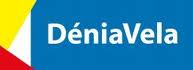 Deniavela 2014Real Club Náutico DéniaResults are final as of 17:20 on May 4, 2014GeneralSailed: 5, Discards: 1, To count: 4, Rating system: PY, Entries: 50, Scoring system: Appendix ARankPatrónTripulanteClaseNº VelaClubRatingR1R2R3R4R5TotalNett1stEnrique Luján MoraOPTIMIST13CN Jávea16581.01.52.0(3.0)2.09.56.52ndNicolás Merit EspiOPTIMIST1833CN Jávea16582.57.03.0(7.5)1.021.013.53rdPablo Luján MoraOPTIMIST2272CN Jávea1658(51.0 BFD)5.01.06.04.067.016.04thLuis Aroca SalomOPTIMIST2871CN Jávea16582.54.05.0(7.5)6.025.017.55thJulia Miñana DelhomOPTIMIST2123CN Jávea1658(10.5)3.04.09.03.029.519.06thAlex Doldán TimorEUROPE649RCN Denia1148(12.0)10.09.01.05.037.025.07thLuis Simó CataláOPTIMIST1719CN Jávea16585.56.08.0(10.0)7.036.526.58thNacho Miñana DelhomOPTIMIST2260CN Jávea165810.59.07.0(15.0)10.051.536.59thLaura Erades RamónPoppy Scamell42052707CN Jávea110015.013.0(18.0)5.09.060.042.010thAlejandro Hernández RojasOPTIMIST883CN Jávea1658(51.0 BFD)8.06.018.012.095.044.011thCarlos Sánchez GillénOPTIMIST4CN Jávea1658(14.0)12.014.011.08.059.045.012thCarlos Puig NavarroEUROPE551RCN Denia11485.522.0(24.0)4.015.070.546.513thGonzalo Boronat SuayOPTIMIST2040CN Jávea16584.014.0(51.0 BFD)17.013.099.048.014thRamón Portolés PérezMUSTO SKIFF383RCN Denia8579.01.536.02.0(51.0 DNC)99.548.515thMaria Signes-Costa SmithOPTIMIST274CN Jávea1658(22.0)11.012.016.014.075.053.016thCarmen CalvoEUROPE6491RCN Denia11487.0(27.0)25.512.011.082.555.517thCarlos Torres AracilOPTIMIST2261CN Oliva165818.017.012.0(51.0 DSQ)16.0114.063.018thSilvia Sebastiá BorsoOPTIMIST9448CN Jávea165820.015.012.0(21.5)18.086.565.019thClaudia Sara Bosca NavarroOPTIMIST1217CN Oliva16588.016.0(51.0 BFD)25.022.0122.071.020thMarina Cornejo MonzónOPTIMIST191RCN Denia165817.019.015.5(23.5)23.598.575.021stJose LópezLASER RADIAL192402RCN Denia111024.0(28.0)22.013.020.5107.579.522ndJacobo Turell MirallesOPTIMIST1452RCN Denia165819.018.0(51.0 BFD)27.019.0134.083.023rdJose Luis Sebastiá BorsoLASER 4.7182696CN Jávea118526.024.017.020.0(29.0)116.087.024thAusias Torres AracilOPTIMIST557CN Oliva165833.020.5(51.0 DNF)19.020.5144.093.025thSergi Martínez PuigOPTIMIST7580CN Oliva165821.025.021.0(26.0)26.0119.093.026thAlberto Muñoz ManzaneroOPTIMIST77RCN Denia165827.026.015.5(34.0)25.0127.593.527thLuis Torres CholbiOPTIMIST492CN Jávea165816.0(51.0 BFD)51.0 BFD14.017.0149.098.028thMarcos OrtegaOPTIMIST11111RCN Denia1658(34.0)23.019.028.030.0134.0100.029thVicente Catalá PérezOPTIMIST2124CN Jávea165813.0(51.0 BFD)10.029.051.0 OCS154.0103.030thAlfonso Peiro-Camaro BolasOPTIMIST708CN Jávea1658(32.0)20.527.031.027.0137.5105.531stPepe HernándezCarlota Hernández42012013RCN Denia110029.531.0(51.0 DNF)21.532.5165.5114.532ndRafael MedinaLASER 4.7153631RCN Denia1185(37.0)29.025.532.528.0152.0115.033rdDavide BurcioCarolina Cañamás29er1166RCN Denia922(35.0)30.034.023.531.0153.5118.534thHendryk StadelAlexandra Baquero JiménezHOBIE CAT 16108644RCN Denia808(39.0)38.023.036.023.5159.5120.535thJuan GimenoLASER 4.711RCN Denia118525.034.528.0(35.0)34.0156.5121.536thAlex OrtegaOPTIMIST575RCN Denia165828.033.029.0(37.0)35.0162.0125.037thFernando GadeaOPTIMIST118RCN Denia165831.032.0(33.0)30.032.5158.5125.538thSalva Borras MasquefaOPTIMIST1336CN Oliva165823.034.5(51.0 DNF)32.536.0177.0126.039thJulián Rodríguez MulochotBIC TECHNO 293 sub 1788CWHF900(40.0)39.020.040.039.0178.0138.040thInes CebreiroLucia Olivares, Marina Olivares5952RCN Denia1000(45.0)44.035.038.038.0200.0155.041stJose Luís BoronatBIC TECHNO 293 sub 17100CN Jávea90044.042.030.042.0(51.0 DNC)209.0158.042ndPablo HarguindeyLASER RADIAL178038RCN Denia111036.040.032.0(51.0 DNC)51.0 DNC210.0159.043rdJuan José Royo CervellóBIC TECHNO 293 Plus82CWHF88538.0(51.0 BFD)31.041.051.0 OCS212.0161.044thFrancisco Contrí SalaJuan Francisco Contrí GarcíaDART 187437RCN Denia80543.043.0(51.0 DSQ)39.037.0213.0162.045thAloha BauwensOPTIMIST753RCN Denia165829.536.0(51.0 DNS)51.0 DNC51.0 DNC218.5167.546thAndrea EmoneBIC TECHNO 293 Plus99CWHF88542.041.041.5 RDG(51.0 DNC)51.0 DNC226.5175.547thCesar GarcíaLucia PañosHOBIE CAT 16104878RCN Denia80841.037.0(51.0 DNS)51.0 DNC51.0 DNC231.0180.048thEscuelaHOBIE TEDDY245RCN Denia1087(51.0 DNF)45.051.0 DNF51.0 DNC51.0 DNC249.0198.049thLeonardo Navarro de VicenteLASER 4.7170968CN Oliva1185(51.0 DNS)51.0 DNS51.0 DNS51.0 DNC51.0 DNC255.0204.049thJuan Manuel CalvenizLuis MartínezRS VAREORCN Denia1071(51.0 DNS)51.0 DNS51.0 DNS51.0 DNC51.0 DNC255.0204.0